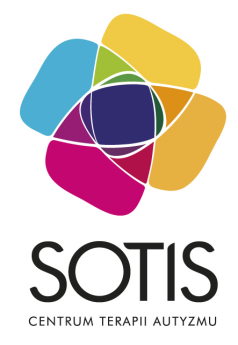 Zgłoszenie na szkolenie ………………....................................................................................................................................................................................................(proszę wpisać tytuł i datę szkolenia) w  Warszawie ul. Czarnieckiego 27 B Imię i nazwisko*: Adres zamieszkania*: Telefon kontaktowy*:                                                     e-mail*: Dane do rachunku:* ..........................................................................................................................................................................................................................................................................................................Zaznacz właściwe: 	a) rodzic/opiekun	 b) student	c) profesjonalista (jeśli tak, prosimy o podanie miejsca pracy): Zaznacz właściwe (wypełniają tylko profesjonaliści): a) placówka prywatna	b) placówka państwowa* pola wymaganePłatności prosimy dokonywać na nr rachunku: 56 1090 1030 0000 0001 1447 6169W tytule przelewu proszę podać tytuł i datę szkolenia 